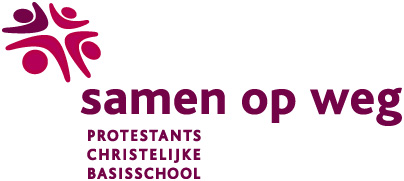 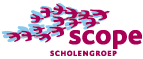 Protocol grensoverschrijdend gedrag Samen op WegGrensoverschrijdend gedragOp de Samen op Weg willen wij dat kinderen en leerkrachten zich veilig voelen. Natuurlijk kunnen we niet alles voorkomen, kinderen leren immers ook door bijvoorbeeld ruzies of conflicten en het oplossen hiervan. We willen kinderen alleen wel laten merken/leren dat er grenzen zijn en dat het consequenties heeft wanneer je hier overheen gaat. Zo leren ze wat wel en niet kan als je bijvoorbeeld boos of verdrietig bent. Het uitgangspunt is dat we met ouders samenwerken om de veiligheid en het gewenste gedrag te realiseren. Een goede relatie en waar nodig regelmatig met elkaar in gesprek gaan dragen daaraan bij. We hanteren de volgende gedragsregels.Iedereen is anders en we horen er allemaal bij!We helpen elkaar!We zorgen goed voor onszelf, elkaar en de omgeving.Hieronder staat beschreven wat wij verstaan onder grensoverschrijdend gedrag en welke consequenties dit heeft.Het kapot maken van dingen door bijvoorbeeld met dingen te gooien of expres door te scheuren.Deelnemen aan een vechtpartij.Wat is de consequentie?Een leerling krijgt een time-out op de gang of in een andere klas.Het gedrag wordt even later met de leerling besproken en er wordt duidelijk gemaakt dat dit niet wordt geaccepteerd.Wanneer dit twee keer in één week voorkomt of wanneer het gedrag door de leerkracht als ernstig wordt beoordeeld, krijgt de leerling een oranje kaart. Deze kaart vult de leerling samen met de leerkracht in en gaat mee naar huis zodat ouders deze kunnen tekenen (volgende dag komt deze kaart weer mee naar school). De rest van de dag en de dag erna werkt de leerling in een andere groep.Ouders worden door de leerkracht gebeld of aangesproken indien zij de leerling op komen halen.Ouders worden verzocht om (indien van toepassing) de kapot gemaakte spullen te vergoeden.De leerkracht maakt in ParnasSys een notitie in het logboek.Respectloos en/of brutaal gedrag laten zien.Wat is de consequentie?Een leerling krijgt een time-out op de gang of in een andere klas.Het gedrag wordt even later met de leerling besproken en er wordt duidelijk gemaakt dat dit niet wordt geaccepteerd. Wanneer dit twee keer op dezelfde dag of meerdere keren in de week voorkomt, krijgt de leerling een oranje kaart. Deze kaart vult de leerling samen met de leerkracht in en gaat mee naar huis zodat ouders deze kunnen tekenen (volgende dag komt deze kaart weer mee naar school). De rest van de dag werkt de leerling in een andere groep. Ouders worden door de leerkracht gebeld of aangesproken indien zij de leerling op komen halen.De leerkracht maakt in ParnasSys een notitie in het logboek.De leerkracht is hierin degene die bepaalt wanneer we het grensoverschrijdend gedrag noemen. Soms doet hij of zij dit in overleg met de directeur of IB-er.Elke kaart wordt door de leerkracht geregistreerd in het leerlingvolgsysteem Parnassys.Bij een derde oranje kaart (in 1 schooljaar) volgt een gesprek met de directie.Een laatste vorm van grensoverschrijdend gedrag betreft gedrag waarbij de veiligheid echt in het geding is. Deze kaart wordt alleen in overleg met directie of IB uitgereikt.Andere leerlingen opzettelijk pijn doen of de leerkracht bezeren en uitschelden.Wat is de consequentie?De leerling krijgt een rode kaart. Deze kaart vult de leerling samen met de leerkracht in en gaat mee naar huis zodat ouders deze kunnen tekenen (volgende dag komt deze kaart weer mee naar school). Ouders worden gebeld om hun kind op te halen. Ouders worden uitgenodigd voor een gesprek met de directie, bij voorkeur dezelfde middag of de volgende schooldag. Ouders krijgen het protocol schorsing en verwijdering mee naar huis.De leerling werkt de volgende dag ook in een andere groep.De leerkracht maakt in ParnasSys een notitie in het logboek.Bij een tweede rode kaart (in 1 schooljaar) volgt een schorsing. Die schorsing is erop gericht om, samen met ouders, de tijd te nemen om een langdurige oplossing te zoeken voor het gedrag. Daarnaast is het een duidelijk signaal dat we dit gedrag niet accepteren.Wanneer een ander kind schade heeft ondervonden van het grensoverschrijdend gedrag, worden de ouders van deze leerling gebeld om ze op de hoogte te stellen van wat er is gebeurd en wat de consequenties zijn geweest. Ook wordt er besproken of er nog iets nodig is om het goed af te kunnen sluiten.